Legacy template for preparing a research article for submission to Optica Publishing GroupAuthor One,1 Author Two,1 Author Three2,*1Optica Publishing Group, Optica, 2010 Massachusetts Avenue N.W., Washington, D.C. 200362College of Physics, Jilin University, Changchun 130012, China*author_three@uni-jena.deReceived XX Month XXXX; revised XX Month, XXXX; accepted XX Month XXXX; posted XX Month XXXX (Doc. ID XXXXX); published XX Month XXXXThis legacy template can be used to prepare a research article for submission to Optica Publishing Group to help with length check. Consult the Author Style Guide for general information about manuscript preparation. Authors may also submit articles prepared using this template to the Optica Publishing Group preprint server, Optica Open. However, doing so is optional. Please refer to the submission guidelines found there. You may find it helpful to use our optional Paperpal manuscript readiness check and language polishing service. Note that copyright and licensing information should no longer be added to your journal or Optica Open manuscript. If needed for page-length estimation, please allow 1-2 lines at the end of the abstract to account for the appropriate copyright/licensing statement. To use this template, you will need to apply the embedded styles to each paragraph-level item in your manuscript, or simply use this template as a visual guide. For submissions to the Optica Open preprint server, many of the style and format guidelines described in this template are not applicable. Although, adhering to the instructions in this template will ease the process to convert a preprint to an Optica Publishing Group journal submission.   Author affiliations. We require manuscripts to identify a single corresponding author. If other statements about author contribution and contact are needed, they can be added in addition to the corresponding author designation. The corresponding author will have an asterisk correlating to an email address.If all authors share one affiliation, superscript numbers are not needed. For different affiliations, all authors must have superscripts to callout each affiliation. Hard returns (Enter key) must be used to separate each individual affiliation. Abbreviations should not be used. Please include the country at the end of the affiliation.Author One1 and Author Two2,*1Peer Review, Publications Department, Optica, Washington, DC 20036, USA2Publications Department, Optica, Washington, DC 20036, USA*xyz@optica.orgOption 1 for affiliation line with two email addresses (only one for the corresponding author):Author One1,3 and Author Two2,*1Peer Review, Publications Department, Optica, Washington, DC 20036, USA2Publications Department, Optica, Washington, DC 20036, USA3xyz@optica.org*xyz2@optica.orgOption 2 for affiliation line with corresponding author designation and a note with a statement about author contributions: Author One1,* and Author Two2,†1Peer Review, Publications Department, Optica, Washington, DC 20036, USA2Publications Department, Optica, Washington, DC 20036, USA†The authors contributed equally to this work.* xyz@optica.org  Headings. The styles for the three levels of headings in Applied Optics, JOSA A, and JOSA B  are1. SECTIONA. Subsection 11. Subsection 2Using the Word styles. In this template, styles for the manuscript appear in the MS Word Styles ribbon (or toolbar for older versions of Word).  Apply the appropriate style before typing or apply the style to existing text. It is possible to paste manuscript text into this template or attach this template to an existing manuscript.Margins. The margins for articles published in Applied Optics, JOSA A, and JOSA B are 0.75” (top), 0.88” (bottom), and 0.69” (left and right).  Please ensure that these margins are set for the whole document.Equations. Display equations should be broken and aligned for two-column display unless spanning across two columns is essential. For MathType math, use the Format Equations feature to format all equations as Times + Symbol 10. Apply the Equations style to create appropriate spacing above and below. 				(1) Fig. 1.  Caption text with descriptions of (a), (b), and (c).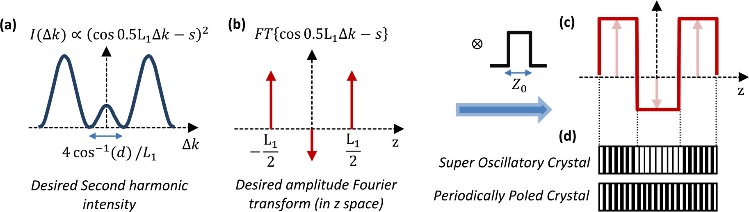 Figures. As with tables and equations, figures should be set as one column wide if possible unless two-column display is essential. If possible, set the figures in the desired position within the text.  Apply the Figure style to the figure and the Caption style to the caption.Tables. Styles for table title, table head, and table text are provided in the MS Word Styles ribbon. Tables should be set as one column wide if possible and be placed near their first mention in the body.Supplementary material. Supplementary materials uploaded through Prism will be hosted in the figshare portal. The material in figshare will not be publicly accessible during peer review. Datasets and code may be uploaded to the figshare portal or be placed in an appropriate external repository. See guidelines below.  Table 1. Supplementary Materials Supported in Our Journals       aAt this time, supplemental PDF files are not accepted for partner titles, JOCN and Photonics Research.Please refer to the Author Guidelines for Supplementary Materials for more detailed instructions on labeling supplementary materials in your manuscript. For preprints submitted to Optica Open a link to supplemental material should be included in the submission.Back Matter. Each back-matter element will be separated by spacing from the main text, the references, and adjoining back-matter elements.Funding. Content in the funding section will be generated entirely from details submitted to Prism. Authors may add placeholder text in the manuscript to assess length, but any text added to this section in the manuscript will be replaced during production and will display official funder names along with any grant numbers provided. If additional details about a funder are required, they may be added to the Acknowledgments, even if this duplicates information in the funding section. See the example below in Acknowledgments. For preprint submissions, please include funder names and grant numbers in the manuscript.Acknowledgments. Acknowledgments should be included at the end of the document. The section title should not follow the numbering scheme of the body of the paper. Additional information crediting individuals who contributed to the work being reported, clarifying who received funding from a particular source, or other information that does not fit the criteria for the funding block may also be included; for example, “K. Flockhart thanks the National Science Foundation for help identifying collaborators for this work.”Disclosures. Disclosures should be listed in a separate section at the end of the manuscript. The section title should read “Disclosures” in 10-pt. bold Arial font. The section title should not follow the numbering scheme of the body of the paper. List the Disclosures codes identified on the Conflict of Interest policy page, as shown in the examples below:ABC: 123 Corporation (I,E,P), DEF: 456 Corporation (R,S). GHI: 789 Corporation (C).If there are no disclosures, then list “The authors declare no conflicts of interest.”A Data Availability Statement (DAS) will be required for all submissions beginning 1 March 2020. The DAS should be an unnumbered separate section titled “Data Availability” that immediately follows the Disclosures section. See the Data Availability Statement policy page for more information. We identified four common (sometimes overlapping) situations that authors should use as guidance. These are provided as minimal models, and authors should feel free to include any additional details that may be relevant.When datasets are included as integral supplementary material in the paper, they must be declared and cited in the DAS, and should appear in the references.Data availability. Data underlying the results presented in this paper are available in Dataset 1, Ref. [3].When datasets are cited but not submitted as integral supplementary material, they must be cited in the DAS and should appear in the references.Data availability. Data underlying the results presented in this paper are available in Ref. [3].If the data generated or analyzed as part of the research are not publicly available, that should be stated. Authors are encouraged to explain why (e.g. the data may be restricted for privacy reasons), and how the data might be obtained or accessed in the future.Data availability. Data underlying the results presented in this paper are not publicly available at this time but may be obtained from the authors upon reasonable request.If no data were generated or analyzed in the presented research, that should be stated.Data availability. No data were generated or analyzed in the presented research.Data availability statements are not required for preprint submissions.5.4 Sample of back matterThe style for the back matter uses 9-pt. bold font run-in headers with 8-pt. font for the text:Funding. National Institutes of Health (123456); National Science Foundation (456789).Acknowledgments. K. Flockhart thanks the National Science Foundation for help identifying collaborators for this work.Disclosures. ABC: 123 Corporation (I,E,P), DEF: 456 Corporation (R,S). GHI: 789 Corporation (C).Data availability. Data underlying the results presented in this paper are available in Dataset 1, Ref. [3].Supplemental document. See Supplement 1 for supporting content.References. List up to three authors, and if there are more use et al. after that.ReferencesM. R. E. Lamont, Y. Okawachi, and A. L. Gaeta, “Study about lasers and optics,” Opt. Lett. 38, 3478 (2013).A. Cordero-Davila, J. R. Kantun-Montiel, and J. Gonzalez-Garcia, in Imaging and Applied Optics Technical Digest 2012 (Optical Society of America, 2012), p. 13.M. Partridge, “Spectra evolution during coating,” figshare, (2019), https://doi.org/10.6084/m9.figshare.1004612.Y. Zhang, S. Ciao, L. Sun, et al., “Photoinduced active terahertz metamaterials with nanostructured vanadium dioxide film deposited by sol-gel method,” Opt. Express 22, 11070 (2014).TypeDescriptionSupplemental DocumentaPDF document with expanded descriptions or methodsVisualization2D image, 3D image, videoData FileSmall data file such as data underlying a plot in a figureDatasetDataset stored in an appropriate external repositoryCodeCode or simulation files stored in an appropriate external repository